The Thirty-Fifth AnnualMid-Atlantic Regional Horse Show (MAR) and Benefit for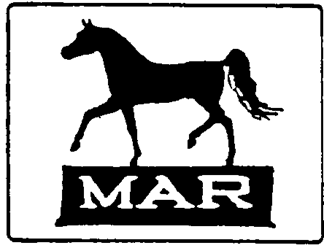 Talisman Therapeutic Riding (TTR)and Enchanted Haven Horse Rescue (EHHR)Saturday and Sunday - March 21-22, 2015NAMSHA approved!Show Manager:  Betsy Andrews, 115 Earle Branch Rd., Centreville, MD 21617FPMVendetta@yahoo.com (I do not live on the ‘net, so responses may take time - especially over weekends.)Website:   http://mar2015.weebly.comLocation of Show: Sudlersville Volunteer Fire Hall, 203 North Church Street, Sudlersville, MD 21668Schedule of ActivitiesSaturday, March 21, 2015                                                             Sunday, March 22, 20158:00 am:  Hall Opens to Showers/Vendors8:45 am:  Show Starts7:30 am:  Hall Opens to Showers/Vendors8:15 am:  Show StartsCustom/Artist Resin/Custom Glazed + Open OF China                                     Original Finish ModelsOpen Performance Divisions►Miscellaneous  ►English    ►Western►Foals/Yearlings/Miniature HorsesHalter Divisions►AR/CG/CM Exotics/Etc.►Custom Glazed (CG)►Open OF China►CM Foals/Yearlings►AR Foals/Yearlings►CM Mini►AR Mini►Customized (CM)►Artist Resin (AR)Extra Halter Sections► Plain Jane CM► Vintage CM► Vintage AROther Shows►Novice/4H/Youth►Kids 12/UnderAwardsOF Performance Divisions►Miscellaneous ► English ►Western► Foals/Yearlings/Miniature HorsesHalter Divisions►OF Exotics/Etc.►OF Lakeshore►OF Plastic Foals/Yearlings►OF Plastic Minis►OF China/Resin Minis►OF Plastic Breyers►OF Plastic Stones►OF Vintage China/Resin►OF Hobby/Contemporary China/ResinExtra Halter Sections►OF China/Resin Collectable►OF Plastic Collectable►OF Plastic Breyer G1 SMs►OF Plastic DAH►OF Plastic Stone Pebbles►OF Plastic Vintage Breyer <1973Raffles   ◊ Auctions  ◊ Games◊  Commercial flats first through sixth in all classes – over 480 classes – over 900 NAN cards!◊  Rosettes to all Champions/Reserves and Special Performance Award winners – 100+◊  Rosettes to Grand Champions/Reserves – 17 named!◊  Rosette to Grandest of the Grand – 1 named each day!◊  Special Performance Awards will be offered, with rosettes given – complete information on these awards is available later in the brochure.MAR’s goal is two-fold:1.  To raise money for our beneficiaries – TTR to help special riders participate in the program, and EHHRto help with their horse and pony rescues.  Both groups offer AWESOME services, and I cannot emphasize enough the great work that goes on with these programs.  We’ve raised almost $43,000 over the years for our charities!2.  To provide an opportunity for model showers to participate in a high quality NAN-qualifying live model horse show that offers a wide variety of divisions in both halter and performance.There will be four rings going on Saturday, and six on Sunday, with approximately 50 classes per ring. Thanks to all the participants that offered suggestions for this year’s show – you had some great ideas!Tables measure approximately 6’ x 2.5’.  Seating is assigned.  Please indicate on your entry form any special needs requiring you to be in a certain location.  Vendors must bring their own table.  Tables larger than 3’ x 3’ will be assessed a higher fee – contact Show Manager with measurements so your fee may be calculated. Showers may sell from their tables.  Due to table/space limitations, a maximum of approximately 45 participants (showers and vendors) will be accommodated each day.MAR ENTRY INFORMATIONA complete entry MUST include ALL of the following:1.  Completed, legible and signed Entry Form.2.  Proper entry fee – check or Money Order made out to: “Elizabeth W. Andrews/MAR” or PayPal –sent as a gift – to:  Betsy_Andrews@hotmail.com. If sending entries via email & PayPal, they must be sent on the same day to avoid confusion.  All payments made after 3/7/15 MUST BE MADE BY MONEY ORDER, CASH, OR PAYPAL, except day of show entries (space permitting – check with Show Manager), which must be paid in CASH.3.  If you don’t have email, please include a business size self-addressed, stamped envelope (SASE), PLUSfour extra loose first class stamps for results.Entries will be processed when they are complete.  Once processed, there are no refunds.  Mail all entries to: Betsy Andrews, MAR Show Manager - 115 Earle Branch Rd. - Centreville, MD 21617 or email toFPMVendetta@yahoo.com .Results will be available on the website within 4 weeks after the show, or via mail, if you provide a large SASEwith four loose stamps.NAMHSA approved! If your model equid/etc. places 1st or 2nd in any open class it is eligible to show at NAN through 2018, and/or participate in their Merit Award program.  Novice/Youth/4H classes are not NAN- qualifying.  Jackpot classes are NAN-qualifying if indicated with their description.Changes for this year!Most new additions/changes to the rules are highlighted in yellow.We’re trying to encourage new showers to participate, and are asking for help.  If you have a LSQ OF model you would be willing to donate, we’d like to offer them to those who enter the Kids 12/Under show and, if there enough, those entering the Novice/4H/Youth Division.  This may be done through a raffle/auction open only to those entrants.  Please contact Betsy if you have something to donate!Exciting News to Celebrate 35 yearsWe’re working on some special things to celebrate MAR’s 35th birthday!  These include very limited special runs from Stone and/or Animal Artistry, and also a celebratory dinner on Saturday evening at the Fire Hall.  As more information becomes available, it will be posted on the website.  Some fun games, trivia contests, etc. are also being considered.Saturday night – dinner?!?Tentative plans have been made for the SVFC to cater dinner for us Saturday evening. We thought it would be nice to have some time to socialize without trying to get models in classes. There will be a cost – probably in the range of $12-$15 per person.  Please let me know if you would be interested in attending!This year, entry fees have decreased.  However there is a charge for entering some extra sections.And if you have any ideas, please contact Betsy Andrews!HALTER DIVISION QUALIFYING RULESPlease read the following carefully, and if you have any questions, contact the Show Manager.Saturday’s Divisions:  Artist Resin/Custom Glazed/Custom Day (Plus OF China)Custom (CM) definition:  Mass produced models (plastic, china, NL, BHR, etc.) that have been etched, repainted, haired, remade, or any combination thereof (hair may be sculpted or real).Artist Resin (AR) definition: Original sculptures/resin/resin-type models, finished by anyone. This does not refer to mass produced resins like North Lights. One-of-a-kind sculptures from scratch (not remade plastics, etc.) would also show in this division. All Animal Artistry resins painted at the factory should show as resins.     AR/CG/CM Exotics/Etc. Halter DivisionZebras, Exotics, crosses, fantasy models, etc. MUST SHOW HERE. This includes Custom, Artist Resin and CustomGlazed models.     Custom Glazed (CG) Halter DivisionFor china models that are customized using typical firing or glazing techniques. This includes factory produced - Horsing Around, AA (those on the Retail Therapy page, unless otherwise specified)/Alchemy models, as well as those produced by an individual artist. Showers might want to provide documentation for clarification. All custom glazed models, including Foals/Yearlings and mini-sized models MUST SHOW HERE EXCEPT Exotics/Etc.     AR/CM Foal/Yearling Halter DivisionsAll Foals/Yearling (EXCEPT Exotics/Etc. and Custom Glazed) MUST show in one of these two divisions:o AR Foal/Yearling Halter Divisiono CM Foal/Yearling Halter DivisionThe AR and CM Foal/Yearling Halter Divisions INCLUDE mini-sized models.     CM/AR Mini Halter DivisionsAll Mini models, (EXCEPT Exotic/etc., Custom Glazed and Foal/Yearling) MUST show in one of these twodivisions:o AR Mini Halter Divisiono CM Mini Halter DivisionMini sizes include Stablemate/Chip (1:12) and Little Bit/Pebbles(1:24) models, as well as the new Breyer resins (i.e., Breeds of theWorld/etc.).     Artist Resin Halter DivisionFor all original sculptures/resin/resin-type models, finished byanyone, EXCEPT Exotics/Etc., Foals/Yearlings and mini- sized models.     Custom Halter DivisionWhere to show CAR/CG/CMs in Halter DivisionsAR/ CG /CM Exotics/Etc↓Custom Glazed (CG)↓AR Foal/Yearling OR CM Foal/Yearling (includes minis)↓AR Mini OR CM Mini↓Custom OR Artist Resin (basically Trad/Classic size adults)For all mass produced models customized/etched models EXCEPT Exotics/Etc., Foals/Yearlings, and mini-sizedmodels.“Extra Sections”These divisions provide an extra opportunity for some models to show in additional halter classes. There are three “extra sections” on Saturday:     AR/CG/CM Plain Jane Halter SectionOpen to any size AR/CG/CM model (including foals) that meets all of the following criteria:o The model has NO DAPPLESo The model may not have any white markings above the knee/hock or facial white below a line from the cornerof the eye to the corner of the mouth.o No roans, brindles, dun factors (dorsal stripe, leg barring, etc.), appaloosa/pinto patterns.     Vintage Artist Resin Halter SectionFor artist resin models more than ten (10) years old. Restoration is allowed to restore the model to its original state – no upgrades may be made. Entries MUST include the year when the model was completed and if possible the artist(s) involved. Foals and mini-sized models may show here. No Exotics/Etc. may show in this section.     Vintage CM Halter SectionOpen to customized mass produced models more than ten (10) years old. Restoration is allowed to restore the model to its original state – no upgrades may be made. Entries MUST include the year when the model was completed andif possible the artist(s) involved. No Exotics/Etc. may show in this section.Open OF China Halter DivisionOpen to any mass production factory released china/porcelain/bisque model, finished by factory employees, includingminis, foals and adults. Models may include Beswick, RD, BHR, BFA, Alchemy (china), HR, NL and other china/porcelain/other non-plastic models. This division does not include Animal Artistry resins.Novice/4H/Youth ShowOpen to those 16 and under (as of January 1 of the current year), active members of a 4H club, and adults who have shown in four or fewer live shows. Only original finish regular run models or CM’s by the owner may show. No ARs, chinas, OOAKs, DAHs etc. are allowed. Tack should be Breyer or similar quality, or made by the owner. Those that enter this division may not show in any other divisions/sections on Saturday EXCEPT the Kids 12/Under Show. They mayshow no more than 20 models and will receive ¼ of a table. This division is not NAN qualifying.Kids 12/Under ShowOpen to those 12 and under. Only original finish regular run models or CM’s by owner may show. No ARs, chinas, OOAKs, DAHs etc. are allowed. Tack should be Breyer or similar quality, or made by the owner. Those that enter this division may not show in any other divisions/sections on Saturday EXCEPT the Novice/4H/Youth Show. They may show no more than 20 models and will receive ¼ of a table.  This division is not NAN qualifying.Original Finish DayNOTE: Factory customs/extreme factory customs (FC/EFC/XFC) are treated as any other OF.Original Finish: any model that is in the exact condition as when it left the factory. Models may be touched up to hide scratches/etc. but may not be altered in any other way.  See complete information under “General Definitions and Rules.”Collectable Divisions/Sections and Classes judged on Collectability: No “age” is needed on their business cards,but documentation MUST be provided on a 3x5 or 4x6 card as follows: 	Mandatory: Name of manufacturer, original mold name and model name (i.e., Midnight Sun/Blackberry Frost), manufacturing dates 	As much of the following information as possible should be included: edition size/limitations, variation, and any other information that might help in evaluating the model (not value/price paid).     OF Exotics/Etc. Halter DivisionAll Original Finish Zebras, Exotics, crosses, fantasy models, etc. MUST SHOW HERE. This includes plastic, chinaand other materials, produced in any quantity.     OF China Lake Shore Halter DivisionAll Original Finish China Lake Shores must show here. Cindy Neuhaus of Lake Shore is sponsoring this division.     OF Plastic Foal/Yearling Halter DivisionsAll OF plastic Foal/Yearling models will show here. Models may include Breyer, Stone, Hartland, etc. This division includes mini-sized models.     OF Mini Halter DivisionsAll OF Mini models, EXCEPT Exotics/Etc., or Foals/Yearlings MUST show in one of these two divisions:OF Plastic Mini Halter Division – this includes all OF plastic models of the mini scale. Models may includeBreyer, Stone, Hartland and similar manufacturers.OF China/Resin Mini Halter Division - this includes all factory released china/other material models of the mini scale. Models may include Beswick, RD, BHR, BFA, Alchemy, HR, NL and other china/porcelain/other non- plastic models. (This does NOT include AA resins – they show on Saturday.)     OF Plastic Breyer Halter DivisionThis division is for Breyer plastic models. Hartlands also show here. The following models may NOT show in thisdivision: OF Exotics/Etc., OF Foals/Yearlings, OF Minis.     OF Plastic Stone Halter DivisionThis division is for all plastic Stone plastic models includingFC/EFC/XFC/etc. The following models may NOT show in this division: OF Exotics/Etc., OF Foals/Yearlings, OF Minis.     OF Vintage China/Resin Halter DivisionThis division is for all china/china-like/resin models finishedWhere to show OF Models in Halter DivisionsExotic/Etc.↓China Lake Shore↓Plastic Foal/Yearling↓Mini Plastic OR Mini China/Resin↓Plastic Breyer OR Plastic Stone (basically Trad/Classic size adults);Vintage China/Resin OR Hobby/Contemporary C/Rby factory employees, not specifically produced with our hobby in mind. This includes Beswick, Boehm, HR, Hutschenreuthers, Goebel, Japans, Joseph Original, Lefton, Loza, Rosenthals, Royal Daulton, Royal Worcester, andother vintage UK and Euro china manufacturers. Resins refer to those produced on a large scale, such as BorderFine Arts and North Lights.      OF Hobby/Contemporary China/Resin Halter DivisionThis division is for all china/china-like/resin models, finished by factory employees, from companies that are hobby inspired. This includes Alchemy, American Ware (models made in the US – Bainbridge, Fraley, Gerhardt, Hude, Lucas-Francis, Made with Love, Para, Pour Horse, etc.) Animal Artistry, Breyer, Horsing Around, etc. Resins refer to those produced on a large scale (not Animal Artistry/Horsing Around, for example) including Starlite, Breyer, BHR, Leisure, etc. The following models may NOT show in this division: OF Exotics/Etc. and Lakeshores.     OF China/Resin Collectable SectionThis division is for all china/resin models that are not necessarily a realistic in color, or have tack/ridersmolded on, or are in an odd pose (see class list). No “age” is needed on their entrant cards, howeverdocumentation MUST be provided on a card not larger than 4”x6”, as follows:o Mandatory: Name of manufacturer, mold name,o As much of the following information as possible should be included: manufacturing dates, editionsize/limitations, variation, and any other information that might help in evaluating the model (do not mentionvalue/price paid, etc.).This division will NOT be judged on conformation, but on collectability, which includes condition, age, rarity and other similar factors. No Exotics/Etc. may show in this division.     OF Plastic Collectable SectionFor models entered in this division, no “age” is needed on their entrant cards; however documentation MUST beprovided on a card not larger than 4”x6”, as follows:o Mandatory: Name of manufacturer, mold name,o As much of the following information as possible should be included: manufacturing dates, editionsize/limitations, variation, and any other information that might help in evaluating the model (do not mentionvalue/price paid, etc.).This division will NOT be judged on conformation, but on collectability, which includes condition, age, rarity and other similar factors. No Exotics/Etc. may show in this division.“Extra Sections”These divisions provide an extra opportunity for some models to show in additional halter classes. There are four “extra sections” on Sunday.     OF Breyer Plastic SM G1 Section - Open to OF Breyer Plastic SM G1 series models only. 	OF Plastic Vintage Breyer – Prior to 1973 Section - Any equine model of any size produced pre-1973. Use the earliest release date to qualify a model for this show (i.e., a model produced from 1970 – 1976 may participate).Models with molded on tack may participate. Documentation MUST be provided.     OF Plastic Stone DAH Section - Open to all DAH Stone models, and size, including FC/EFC/XFC.     OF Plastic Stone Pebbles Section - Open to OF Plastic Stone Pebbles models, including FC/EFC/XFC.PERFORMANCE RULES     Proper tack/obstacles are required in all performance classes. Documentation may be included for all classes butHunt Seat Pleasure, Western Pleasure or Saddle Seat. Please keep it as brief. 	Space – performance entries are limited to a maximum area of 18” x 30” for a Traditional sized model. Smaller scale models are limited to a smaller/proportional area. Entrants are encouraged to keep their setups to well under these size limitations, due to table space available. 	Set-Ups – no set ups are permitted in Hunt Seat Pleasure, Western Pleasure, or Saddle Seat – this includes footing or props. Set ups are permitted in other performance classes, but must be relevant to the performance portrayed. Props may not obscure any part of the entry (or another entry), so no walls are permitted or photo backdrops.Class Ruleso Arena Trail – use obstacles you would find in a typical arena trail class (see AQHA list of allowable obstacles).o Barrels/Poles/Games – may include Barrels, Poles and other games – Keyhole, Boot Race, etc.o Costume classes – NO SCENES!o Cutting/Roping/Other Cattle Work – must have cow/calf/bovine of correct type.o Dressage – please state level, test and movement (entrant may provide copy of test) – flat only please.o Foal/Yrlg/Miniature Horse Performance – handlers are optional.     Lunge Line – must have a halter/lunge line.     Arena Trail – please use obstacles you would find in a typical arena trail class     Showmanship – must have a halter and lead.o Harness classes – a vehicle is not required.o	Harness Performance (Saturday only) – Obstacles, Pulling Contest, etc. Must involve more than a horse in harness.o Hunt Seat Pleasure – these models must show “on the flat” – no jumping models.o Jumper – this may include stadium jumping, or anything similar. No Cross Country.o Natural Trail – please use obstacles you would find outside an arena – logs, walking through pond/creek, etc.o Non-Speed Games – Egg & Spoon, Boot Race, etc.o Other English/Western Not Listed – NO BAREBACK! Model must have on both saddle and bridle.o	Other W/Fences – a jump must be included, may not be stadium jumping/hunter. Could be cross country, English Pleasure over Fences, etc.o	Other Performance – must be realistic, and model must have on saddle and/or bridle, complete harness, or be a vaulting or therapeutic riding entry (sorry, no lunge lining here).o Racing – harness, flat, Steeplechase, etc.o Reining/Western Riding/Western Dressage – Please include a pattern, and where the model is in the pattern.o Saddle Seat – any action/type (Park, Pleasure, etc.).o Trail – English Division (Sunday) (this may include Saddle Seat) – may be natural or arena.A disk with a red and green side will be available for all performance entries. While setting up, display the red side, indicating the entry is NOT ready. When an entry is ready, flip the disc to the green side, indicating to the judge that the entry is ready to evaluate. The judge may review entries as they become available, not waiting until the class is closed.LIMITS—CLASS & OTHER LIMITSLimit of two models per entrant per class in halter and performance. Additional entries are allowed for $1 per model - please deposit fees in the “extra fees” box on the table. Each model may enter one breed class and one workmanship/ collectability class in a halter division (unless otherwise stated).     Each model may participate in only ONE Halter Division per day. They may participate in one or more Extra Section.     There is no limit to the number of performance classes a model may enter, but classes will not be held.     No more than seven minutes between performance classes.     No more than five minutes between halter classes.EXTRA SECTIONSIn order to enter “Extra Sections”, the participant must pay for a full or half table on that day.   These sections allowparticipants to enter their models in more than just one breed and workmanship/collectable class.  A fee is charged for each extra section entered.Extra Sections include:Saturday: AR/CG/CM Plain Jane; AR Vintage; CM VintageSunday: OF Breyer Plastic SM G1; OF Plastic Vintage Breyer – Prior to 1973; OF Plastic Stone DAH; OF PlasticStone PebblesBREED DEFINITIONSPlease see the NAMHSA list at  http://www.namhsa.org/nan2014/2014NANBreedCrossRef.pdf for definitions.  These are BASICS.  Your Appendix QH may show in a Sport Breed class, if the model looks like a sport horse and not a stock breed.  Mustangs could go in any number of classes, depending on their look (stock, Spanish, etc.).  Just remember – only ONE BREED CLASS PER MODEL.GENERAL SHOW DEFINITIONS     F/Y – Foal/Yearling.     Little Bits – aka Paddock Pals.     Mini – refers to any Stablemate (SM), Chips, Pebbles, Paddock Pal, Little Bit or SMALLER model. 	Original Finish – any model that is in the same EXACT condition as when it left the factory. Models may be touched- up to hide nicks, etc., but no socks/stars/etc. may be added, or paint removed. No added gloss finish or shoes.     Paddock Pals – aka Little Bits.     P/M – Pure/Mix 	Repaint – any model that has been repainted only. Ears/hooves may be carved, shoes added and gender definition is acceptable. 	Repainted/Haired – any model that has been repainted and has had its mane and/or tail resculpted or replaced with hair. Ears/hooves may be carved, shoes added, and gender definition is acceptable.GENERAL SHOW RULES     Cold-painted chinas must be shown as customs.     Collectable Divisions/Sections and Classes judged on Collectability: No “age” is needed on their cards, butdocumentation MUST be provided on a 3x5 or 4x6 card as follows:o Mandatory: Name of manufacturer, original mold name and model name (i.e., Midnight Sun/BlackberryFrost), manufacturing dateso	As much of the following information as possible should be included: edition size/limitations, variation, and any other information that might help in evaluating the model (not value/price paid).     Etched models are shown as customs.     Geldings –stallion models may be shown as geldings.     Hair – (re: manes and tails) – this includes either “real” hair (mohair) or resculpted (epoxy) “hair”.     Halters – will not be allowed in halter classes, unless molded on.     Hartland models – will show with Breyer plastics.     Judges:o May show in divisions they are not judging.o May not judge a model they have created, nor may they judge a model they have sold or been asked to proxyshow within the last six months.o	Should try to find someone to show their models for them when they are judging so they can focus on judging their division/section. 	Judge’s Decision – is final.  Questions are welcome (please don’t disturb them while judging), arguing is not.  Also remember that a judge may be showing as well, and may not be able to immediately address questions. 	Judges – Please email the Show Manager with suggestions for out of town judges. Please note, if no one volunteers to judge a division, it will be cancelled. So please help out – especially those of you who earned a grand or reserve in’14. There are many sections and small divisions for new judges to start with. 		“Other” Classes – if the class has “Other” in its title, please include what the “other” is. Without an explanation, the judge has the right to disregard the entry. 	Pony Pound – Models left on the table after a class after a class is judged/cleared may be removed and placed in the pony pound. For a $1 donation, the owner may bail it out. Any proceeds earned in this manner go to TTR/EHHR. The show committee shall not be held liable for damage or loss of these models. 	Props – Halter – No props may be used. The only exception to this occurs with chinas/fragile pieces. You may place them on protective material, but it may not be bigger than necessary (no SM sized models on 8” x 12” felt pieces).  By laying down a model, you give the judge the authority to pick it up to view the other side.     Stringing – as space is limited, Judges may have to “string” classes.  The Judge will review the class and place apiece of string on those models that are to remain in the ring.  The announcer will call for the models that have not been strung to be removed. PLEASE REMOVE MODELS PROMPTLY, or they may be placed in the Pony Pound.TAGS/BUSINESS CARDS 	Each entrant must provide a business card sized piece of paper (2” x 3.5”) placed with each model when it is being judged. One side type or neatly print the model’s name and your initials (assigned by the Show Manager), on the other side, list the model’s breed, gender, age (foals in months, all others in years) and color. NOTE: Those in the Collectable Sections/classes do not need an age. If the requested information is not on the tag, the judge does not have to place your model. Color and age are included as this information can help a judge make a decision among models. Cards are not needed for callbacks, as the leg tag will be sufficient. Tags should be placed breed side up when being judged.     All models must have a leg tag for identification purposes, with the owner’s name/initials and model name on it.Example of card (not in scale):Side One                          Side Two                                   Side One                          Side Two2”              Model’s NameOwner’s Initials3 ½”Breed Gender Age ColorOne More PocoBWAQH Gelding15BuckskinJUDGING CRITERIAo	Halter – Breed Classes – Models will be judged on breed standards/characteristics, anatomy, biomechanics, conformation, build suitable to gender, realism and condition.o	Halter – Workmanship Classes – CM/AR/CG models will be judged on quality of prep work, neatness of work, even paint, accuracy/correctness/realism of customization, correctness of color, markings, etc. OF models will be judgedon finish, condition (including absence of rubs/flaws/overspray/etc.), clean seams, correctness of painting, color, markings, realism, etc.o OF Collectable/Collectability – will be judged on finish, age, rarity, condition, including absence of rubs/flaws/overspray/etc., clean seams and similar factors. Documentation is required for these classes/sections.o	Performance – Models judged on proper tack/obstacles (this includes correctness and fit of tack, scale and set up of obstacles) and on suitability for the event, including the ability to participate in a safe manner. If you think the judge will have any question concerning your entry, please provide a brief explanation on a 3x5 or 4x6 card with your entry.o	Picking Champions/Reserves – most will be chosen by callbacks. Points will be considered for Grand/Reserve for performance classes, models will be called back with all their performance ribbons.o	Best of Performance – for each performance division, all first place entries will be asked to come back (they do not have to be in the original tack) to be judged off for the Best of the division. In this way, a model that may enter onlyone class may still be recognized for being an outstanding entry.o	SPECIAL NOTE: This year, some of 2014’s winners of Grands/Reserves volunteered their expertise in judging this year’s show. We’ll need to rely on this for 2016’s show so there will be one. So please – if your model wins a Grand or Reserve in a division or section this year, please volunteer to judge!o Those who offer to judge may be given first opportunities for special runs/etc.MISCELLANEAAll belongings must be placed on or under your table. No spillage into walkways.  Do NOT line up models on the floor or set up boxes/etc. partially under your table/in the general floor space. If you need more space, pay the vendor fee and bring your own 3’ x 3’ table or rolling cart for extra room.Silent AUCTIONS/RAFFLES will be held on each day.  More information on what will be available will be sent at a later date. If you are interested in donating an item (proceeds to go to TTR/EHHR) please contact the Show Manager.Small/young CHILDREN are NOT encouraged to attend this show. Children under the age of 12 must be supervised by an adult at all times. If you bring your child(ren) please note that you are responsible for their behavior and liable for any damage they cause. You may be asked to remove the child(ren) from the show site if they become disruptive, and classes will not be held nor refunds given.Classes will be run in the order presented in the class list. However, if a ring finishes its divisions, other divisions/sections may be moved to available ringsThe Show Committee/Show Manager reserves the right to combine classes with fewer than five (5) entrants. On the plus side, they may also split classes if they are huge!COMPLAINTS about judging, smoking, etc., should be made to the show manager IMMEDIATELY. Please dispose ofyour cigarette debris in an appropriate manner (don’t just drop them on the ground – we will be charged for clean up).DAMAGE – if you cause damage to the facility, you will be liable for the cost of repairs.DOCUMENTATION – Space is limited, so entrants are asked to keep their documentation to no more than 8.5 x11, but smaller (4” x 6”) is MUCH preferred. Font size should be at least 10 point. No books are allowed on the judging table. Entrants should paraphrase what is in a book/magazine (but in all cases note your source please). Judges would rather see what you feel is important instead of a two page description of the history, development, information on temperament, etc. of a breed. Documentation may be provided for unusual breeds/colors/patterns, NOT for common breeds/colors/patterns.DONATIONS ARE GLADLY ACCEPTED!! Please contact the Show Manager if you would like to donate.  Donations should be new or like new, and horse/model related items are preferred. However other items will be accepted, especially those relating to dogs, cats, wine, etc. The Show Manager will use items for the raffle/auction/etc., with proceeds going to the show’s beneficiaries and, if needed, to help defray costs of running the show.  Photos and descriptions may be sent prior to the show for display on the website.DO NOT PICK UP any exhibitor’s models without their permission. If you damage someone’s model, you’ll have to pay for it. The only exception to this is if someone has left a model on the judging table after their class; the show committee reserves the right to move the model. They will be careful, but cannot be held responsible for any damages.Please instruct any of your family/guests on proper show etiquette. You are responsible for your family and guest(s)actions. Please be courteous and respectful of family, other entrants, attendees, judges and show staff.WHO’S THE GRANDEST OF THEM ALL? On each day, all Grand Champions will be called back and evaluated by allJudges. Model must be present for the judge off.  A special ribbon will be issued to the winner.Show hall etiquette/responsibilities - Exhibitors must be OUT of the hall by 6 pm each evening. Classes will need to move along and adhere to the time limits stated earlier in the package. Judges will have to do their part to evaluate their classes in a timely manner as well. Please keep your area clean, pack in a timely manner and ensure all your trash is disposed of properly before you leave.  NOTHING can be attached to the walls, ceilings or tables.LIABILITY – The MAR Show Manager, Show Committee, Judges, Volunteers, and Sudlersville Volunteer Fire Company cannot be held responsible for any lost, broken or missing property, or injury to any participants or spectators. Security is the responsibility of each individual exhibitor. You may leave your possessions in the hall overnight at your own risk. I do not have a key, but rely on the SVFC to lock and open the hall.Please listen carefully for all announcements! There will be five or six going each day. You will need to be attentive.LUNCH/FOOD – There will be a lunch break – depending on how classes are running, we’ll probably break around 12:30 for 45 minutes. There are a few places within a short drive – Carletto Pizza & Pasta and Parkside Grocery and Deli. However, the ladies of SVFC will be offering food!  Breakfast sandwiches, hamburger, cheeseburgers, hot dogs, salads, baked goods, etc. will be available! And coffee/breakfast items, too.  You are also allowed to bring your own food, but you may not sell food (Girl Scout Cookies/etc.).NO ALCOHOL (except for wine/etc. for the auction/raffle!), BAD LANGUAGE, PETS, RADIOS/MUSIC, RUNNING orSMOKING in the show hall.PAYPAL – If you are paying by PayPal, it must be sent as a gift to  Betsy_Andrews@hotmail.com.PONY – for NAN purposes, a pony is a member of a breed where most individuals are under 14.2 at maturity.As questions are raised with the receipt of entries, be on the alert for clarifications/interpretations of the rules/etc. in information sent to all registrants/posted on the website.Showers/Spectators MUST stay away from the judging tables when judging is in progress, and refrain from talking with judges while they are judging.SASE – Self-addressed, stamped envelope. Please include a SASE with all correspondence if you want a reply.SPONSORSHIPS are being accepted. Class sponsorships are $1/class, $2/championship/reserve and $3 for Grand or Reserve, or for a special awards. All sponsors receive acknowledgement in the show program. All those who sponsor $5 or more receive a full page ad in the show program. Ads must be received by March 1, 2015.Poor SPORTSMANSHIP will not be tolerated by anyone. If anyone acts in such a manner, or does not obey directions of the Show Committee, they will be asked to leave (also any family members or guests) and will not be refunded any portion of their show/vendor fee.TABLE SPACE – Table measurements listed are based on what the hall representative quoted.  A map of the show hall will be available show morning. Tables are assigned on a first come, first serve basis, but note - judges get tables closest to the rings. If you’d like to be seated with a specific person, send your entries in together. If you request seating with another individual, the first entry will be held (for table assignment) until the second is received.TIPPY MODELS – may be shown lying down on a soft cloth/material. This gives the judge the authority to pick up the model so they can view both sides.Updates - for those who enter – the schedule may change a bit. Please review all confirmation correspondence, pre- show letters, updates on the website, etc. to be updated on any changes to or clarifications of rules/schedule/etc.SPECIAL PERFORMANCE AWARDS!For ALL awards listed below, the entrant must do the following (one card per model/award):1.   Fill out a 3 x 5 card with the following information on it (please print neatly):            Example:A.   Entrant’s name & initialsB.   Model’s name and whether it is AR/CG/CM or OFC.  List the Award competing for (i.e., “Ride & Drive”, etc.)D.  List the classes participating in (this will vary depending on the award) –this must include class number and name, list classes in numerical orderBetsy Andrews – BWA One More Poco       OF Ride & Drive#222 Harness#231 HS Pl2.   Place the card in the box on the performance table BEFORE the start of classes show morning.   3.   Points will be tallied by show staff, with special ribbons to be presented to the top two finishers in each division. Please note – the model may participate in more than the classes listed, but only points from the specifically listed classeswill count toward the award. So try to figure out where you think your model will do the best! Awards will be offered onSaturday and Sunday. Models may be signed up for multiple awards. Please consider sponsoring one of these awards!¤ Ride & Drive Award – points accumulated in one harness class and one under saddle class.¤ Saddle Horse Award – points accumulated in the Saddle Seat class, and one other class where the models is showSaddle Seat, or in Harness, Costume or Parade.¤ Combined Training Award – points accumulated in the following classes: Jumper, Dressage, and Cross Country (thiswould be included in Other English or Other with Fences, depending on the day).¤ Western Event – points accumulated in the following classes: Western Pleasure, Western Trail and ONE other WesternClass (entrant’s choice).¤ Mini Performance Challenge – open to mini-sized (SM/LB) models only, points accumulated from any THREEperformance classes.¤ Four-Square (Standing Models) Award – open to any model standing four-square (all four hooves flat on the ground).Points accumulated from any THREE performance classes.¤ Riderless Entry Award – open to any model that does not use a rider in any of the performance classes entered. Pointsaccumulated from any FOUR performance classes.¤ Working Western – the model accumulating the most points in three classes: Cutting/Roping/Other Cattle Work,Reining/Western Riding/Western Dressage, and one Trail w/Obstacles class.¤ Jump Right In! – the in a jumping pose accumulating the most points in any three performance classes.Jackpot classes will be offered at lunch on Saturday and Sunday. Each entry will be charged $1 – funds will be split50% to TTR/EHHR, and approximately 30% to first and 20% to second. Fees will be collected at time of judging. No limit of models per entrant. Classes include the following:Saturday – for AR/CG/CM Models Only1.   Scene Class – must involve at least one model horse/pony, at least one prop, and some kind of scenery. Scene should be realistic in terms of theme (i.e., no anything goes type entries here). This is a performance class, and will be NAN qualifying (performance).2.   AR, CG or CM Collector’s Class - each entry must contain four to eight models of the same type (i.e., all CM). All pieces must be equine, and a theme is required.3.   AR, CG or CM Conga Line – must contain four to eight of the same model.4.   Portrait Model Class – for this class, a photo (or photos – up to four) of a real horse, and the portrait model areneeded. We’ll be looking for the best likeness, and take into account intricacy of color/pattern, workmanship, etc.5.   Stallion/Get – all must be CM or AR. Must include the stallion and three get. Judged on the consistency anduniformity of the entire entry, including structural correctness and breed/gender characteristics. NAN qualifying inBreed for the stallion only.6.   Mare/Produce– all must be CM or AR. Mare and two produce. Judged on the consistency and uniformity of the entire entry, including structural correctness and breed/gender characteristics. NAN qualifying in Breed for the mareonly.Color Challenge! These classes will be judged on the model’s color – how accurate the color is (must be appropriate to the breed listed), depth, blending, shading, realism, etc. – many aspects of what workmanship is based on.  These are NAN qualifying in Workmanship.7.   Solid Non-Dilutes (black, brown, bay, chestnut/sorrel) with no dapples8.   Solid Dilutes (palomino, buckskin, dun, grulla, creams, silvers, etc.) with no dapples9.   Solid Non-Dilutes with dapples10. Solid Dilutes with dapples11. Composites – grays (all – dapple, fleabitten, etc.)12. Composites – roans, brindles, etc.13. Patterns – Pinto14. Patterns – Appaloosa/Other PatternSunday – for OF Models Only1.   Head Study – we’ll only look at and evaluate the model’s head (for expression, workmanship, etc.).2.   Scene Class – must involve at least one model horse/pony, at least one prop, and some kind of scenery. Scene should be realistic in terms of theme (i.e., no anything goes type entries here). This is a performance class, and will be NAN qualifying (performance).3.   OF Collectors Class – each entry must contain six to eight original finish models of the same make (Breyer, Stone, HR, North Light, etc.). All pieces must be equine, and a theme is required.4.   Stallion/Get - all must be OF. Must include the stallion and three get. Judged on the consistency and uniformity of the entire entry, including structural correctness and breed/gender characteristics NAN qualifying in Breed for the stallion only.5.		Mare/Produce– all must be OF. Mare and two produce. Judged on the consistency and uniformity of the entire entry, including structural correctness and breed/gender characteristics. NAN qualifying in Breed for the mare only.6. Conga Line – must contain six to eight of the same model (i.e., all Lady Phases).7. Oddities – this class is for OF plastic models that are bloated, shrunk, have collapsed necks, split seams, etc.8. Most Loved – open to models that have been well loved – and show it!Color Challenge! These classes will be judged on the model’s color – how accurate the color is (must be appropriateto the breed listed), depth, blending, shading, realism, etc. – many aspects of what workmanship is based on. These are NAN qualifying in Workmanship/Collectability (non-breed)!9.   Solid Non-Dilutes (black, brown, bay, chestnut/sorrel) with no dapples10. Solid Dilutes (palomino, buckskin, dun, grulla, creams, silvers, etc.) with no dapples11. Solid Non-Dilutes with dapples12. Solid Dilutes with dapples13. Composites – grays (dapple, fleabitten, etc.)14. Composites – roans, brindles, etc.15. Patterns – Pinto16. Patterns – Appaloosa/OtherPlease note: a model may enter only ONE Jackpot class, as they will all be going on at the same time.If you have any questions, please contact the show manager. It’s best to get them answered BEFORE the show. It’shard to make snap decisions on the day of the show that are fair to everyone.DIRECTIONS:From the west: Follow Rt. 50/301; in Queenstown, 50/301 splits. Stay on 301 heading east. Continue approximately 16 miles and make a right on Rt. 300. There’s not much to use as a landmark.    Proceed approximately 3 1/2 miles, to the (small) town of Sudlersville. Turn left on Church Street/MD 313 and proceed about .2 miles – the hall is on your left.From the north: Follow Rt. 301 west. As you approach Sudlersville, make a left onto Rt. 300    Proceedapproximately 3 1/2 miles, to the (small) town of Sudlersville. Turn left on Church Street/MD 313 and proceed about .2 miles – the hall is on your left.From the east (Dover): Follow SR8 approximately 7 miles, make a slight right on Hartley Rd./MD 44. Proceed about 6miles, make a left on Sudlersville Rd./SR300. This becomes E. Main St./SR300. Proceed about .5 miles, and turn right on Church St./MD 313. The hall is on your left.From Chestertown: Take Rt. 213 south/east approximately 2 miles. Turn left onto MD-544/McGinnes Rd. Go about 9.5 miles, turn right onto Millington Rd./MD-313. Proceed about 3.5 miles – the show hall will be on your right.MapQuest gives good directions, except the hall is in the north part of town, not the south. It’s hard to miss – the town is tiny. You may park in the front of the hall to unload, then move your vehicle to the back of the hall.Hotels/MotelsHillside Motel – 2630 Centreville Rd., Centreville, MD 410-758-2270 – This is the closest to the hall, is locally owned/operated, though not fancy, it’s a reasonable place to stay. Approximately 20 minutes from the hall.Hilton Garden Inn Kent Island – 3206 Main St., Grasonville, MD 410-827-3877Holiday Inn Express – 1020 Kent Narrows Rd., Grasonville, MD 410-827-4454Best Western Kent Narrows Inn – 3101 Main St., Grasonville, MD – 410-827-6767Sleep Inn – Grasonville – 410-827-5555All Grasonville hotels are approximately 30 minutes from the show hall – straight up 301/50 to the 301 split.Holiday Inn Express – 150 Scheeler Rd., Chestertown, MD 410-778-0778Courtyard Inn - 6336 Church Hill Road, Chestertown, MD 410- 778-2755Chestertown is approximately 20 minutes from the show hall.Best Western Denton Inn – 521 Fleetwood Rd., Denton, MD 21629 – 410-479-8400Denton is approximately 40 minutes from the show hall.Dover is approximately 30 minutes from the hall – no sales tax!There’s a good deal to do in the surrounding areas of Denton, Easton, St. Michaels, Oxford, Dover, Centreville, and Queenstown. This includes museums, outlets, parks, etc. We’re not that far from Wilmington DE, Baltimore MD, and Washington DC.Updated: 12/31/14Mid-Atlantic Regional Horse Show XXXV – Entry FormAll information MUST be printed legibly or typed.Show Entry Fees – Per Person/Per Day*Please indicate which extra section(s) you are entering:Make checks /MO payable to:  Elizabeth W. Andrews/MAR or PayPal (sent as gift):  Betsy_Andrews@hotmail.com.  If paying by PayPal and emailing in your completed form, they MUST be received within 24 hours of each other.  Returned check fee:  $30.  An entry is not complete, nor is a spot reserved, until both the completed form and correct fee are received.  All day of show fees must be paid in cash with exact change.  You are encouraged to enter early, as the show usually sells out.  If you would like to send a brief bio about yourself to include in the show program, please send it to:  FPMVendetta@yahoo.com by 3/1/15.  If you don’t have email, send a SASE so your entry can be acknowledged/ initials confirmed (or assigned), plus large SASE with four loose stamps for results.   Acknowledgment should take no more than two weeks from the receipt of your complete entry.   Please seat me near: ________________________________________________________________________________I’m interested in participating in the Saturday dinner:  YES     NO   Return this completed form with proper fees & SASE or email address to:  	Betsy Andrews (MAR)115 Earle Branch Rd.Centreville, MD 21617I, (print name) ____________________________ have read and understand the rules of this show and agree to abide by them, as well as the decisions of the judges and show manager/committee.  I understand that if these rules are violated, I may be asked to leave the show with no return of fees paid.  By signing this form and attending Mid-Atlantic Regional Model Horse Show, I herby agree to these terms, and also release the aforementioned show, show manager, show committee, judges, volunteers, sponsors and the Sudlersville Volunteer Fire Company from liability for loss, damages or injury to any person or property which may occur during the show activities.  I also acknowledge that I rightfully own all the models I am showing, and am not showing models for another person/relative unless I am paying the appropriate proxy fee, or that person is present and judging.  _________________________________________________________________________________________________Signature (if under 18, parent or guardian must sign & print name)		DateSaturday, March 21, 2015 – Class List – AR/CG/CM & OF China Halter; Open Performance; Kids; Novice/4H/YouthSaturday, March 21, 2015 – Class List – AR/CG/CM & OF China Halter; Open Performance; Kids; Novice/4H/YouthSaturday, March 21, 2015 – Class List – AR/CG/CM & OF China Halter; Open Performance; Kids; Novice/4H/YouthSaturday, March 21, 2015 – Class List – AR/CG/CM & OF China Halter; Open Performance; Kids; Novice/4H/YouthSaturday, March 21, 2015 – Class List – AR/CG/CM & OF China Halter; Open Performance; Kids; Novice/4H/YouthRing 1Open Miscellaneous Perf.1 Fine Harness2 Draft/Pleas./Other Harness3 Harness PerformanceChampion/Res. Harness4 Arabian Costume5 Indian Costume6 Other CostumeChampion/Res. Costume7 Parade8 Racing (Saddle or Harness)9 Saddle Seat10 Other Performance11 ShowmanshipChampion/Res. Misc. Perf.Best of Miscellaneous Perf.Open English Performance12 Jumper with Fence13 Hunter with Fence14 Other with Fence15 Other English Not Listed16 Trail w/Obstacle17 HS Pleasure Sport Type18 HS Pleasure Other Type19 DressageChampion/Res. Eng. Perf.Best of English PerformanceOpen Western Performance20 Cutting/Roping/Other      Cattle Work21 Rein/W’n Rdg/W’n Dress.22 Bar./Poles /Speed Games23 Non-Speed Games24 Other Western Not Listed25 Arena Trail26 Natural Trail27 WP Stock Type28 WP Other TypeChampion/Res. West. Perf.Best of Western PerformanceOpen F/Y/Miniature Horse Perf.29 Lunge Line30 Arena Trail31 ShowmanshipChampion/Res. F/Y/Mini Perf.Best of F/Y/Min. Horse Perf.--------------------AR/CG/CM Exotic/Fantasy32 Exotics/Exotic      X/Zebra/etc.33 FantasyChampion/Res. Exotic/Etc.--------------------AR/CG/CM Plain Jane Sec.34 Light          35 Spanish36 Gaited       37 Sport 38 Stock         39 Draft40 Pony41 Other Pure/MixChampion/Res. BreedRing 2Custom Glazed Halter Div.42 Draft/Pony Foals43 All Other Foals44 Light45 Gaited46 Spanish47 Sport48 Stock49 Draft50 Pony51 Other Pure/MixChampion/Res. Breed 52 Traditional Scale53 Classic Scale54 Mini/LB ScaleChampion/Res. Workman.GRAND CHAMPION/RES.--------------------Open OF China Halter Div.55 Foal56 Arab/Part Arabian57 Other Light58 Gaited59 Spanish60 Sport/Stock61 Draft62 Pony63 Other Pure/MixChampion/Res. Breed 64 Americanware65 Bes/RD/Goeb/RW/Rose/NL66 AA/HA/Alchemy67 Breyer Porcelain/Resin68 HR69 Lake Shore70 Other MakeChampion/Res. Collect.GRAND CHAMPION/RES.--------------------CM Mini Halter Division71 Arab/Part-Arab 72 Other Light73 Gaited74 Spanish75 TB/Stb76 WB/SH/Carriage77 App Colored Stock78 Pinto Colored Stock79 Solid Colored Stock80 Draft—Euro/British81 Draft—Other82 Pony—Pinto/App 83 Pony—Other colors84 Other Pure/MixChampion/Res. Breed85 Etch/Repaint86 RH87 Other CustomChampion/Res. Workman.GRAND CHAMPION/RES.Ring 3Custom Foal/Ylg Halter Div.88 Light89 Gaited/Spanish90 Sport91 Stock Appaloosa Color92 Stock Pinto Color93 Stock Solid Color94 Draft/Pony 95 Other Pure/MixChampion/Res. Breed96 Etch/Repaint Only97 Other CMChampion/Res. Workman.GRAND CHAMPION/RES.--------------------Custom Halter Division98 Arabian99 Morgan/Other Light P/MChampion/Res. Light 100 Gaited101 SpanishChampion/Res. Gtd./Span.102 TB/Stb/103 WB/SH/Car  Pure/MixChampion/Res. Sport104 App Colored Stock105 Pinto Colored Stock106 Solid Colored StockChampion/Res. Stock107 UK/Euro Pony108 Other Pony Pure/MixChampion/Res. Pony109 Draft110 Other P/MChampion/Res. Other111 Etched112 Rep Trad—Solid/Comp.113 Rep Trad—Pattern114 Rep Other SizeChampion/Res. Repaint115 RH Only116 Other CM—Standing117 Other CM Action
Champion/Res. Other CMGRAND CHAMPION/RES.--------------------Vintage CM Section118 Light         119 Gaited120 Spanish    121 Sport122 Stock        123 Draft124 Pony      125 Other P/MChampion/Res. Breed--------------------Vintage AR Section126 Light         127 Gaited128 Spanish    129 Sport130 Stock        131 Draft132 Pony      133 Other P/MChampion/Res. Breed--------------------GRANDEST OF THE GRANDSRing 4AR Foal/Ylg Halter Div.134 Light135 Gaited/Spanish136 Sport137 Stock138 Draft/Pony139 Other P/MChampion/Res. Breed140 Trad Scale Standing141 Trad Scale Action142 Classic/MiniChampion/Res. Workman.GRAND CHAMPION/RES.--------------------Artist Resin Halter Division143 Arabian—Standing144 Arabian—Action145 Morgan146 Other Light Pure/MixChampion/Res. Light147 Gaited148 SpanishChampion/Res. Gtd./Span.149 TB/SB150 Car./WB/SH-Patterned151 Car./WB/SH-Solid/CompChampion/Res. Sport152 Pinto Colored Stock153 App Colored Stock154 Solid Colored StockChampion/Res. Stock155 Draft156 Pony157 Other Pure/MixChampion/Res. Other158 Standing-       Solid/Composite159 Standing—Patterned160 Walk/Trot/Jog/Pace 161 Lope/Canter/Gallop162 Gaited/Other ActionChampion/Res. Workman.GRAND CHAMPION/RES.--------------------AR Mini Halter Division163 Arabian/Part Arabian164 Other Light165 Gaited166 Spanish167 TB/Stbd/Car/WB/SH168 App Stock169 Pinto Stock170 Solid Stock171 Draft—Standing172 Draft—Action173 Pony174 Other Pure/MixChampion/Res. Breed175 Standing 176 Walk/Trot/Pace/Jog177 Canter/Lope/Gallop178 Other ActionChampion/Res. Workman.GRAND CHAMPION/RES.Ring 5Novice/4H/Youth DivisionHalter Classes179 Light (Arab, Morgan, etc.)180 Gaited (TWH, MFT, etc.)181 Spanish (Paso, Andal…)182 Sport (WB, TB, etc.)183 Stock (QH, App, etc.)184 Draft (Clyde, etc.)185 Pony (Welsh, etc.)186 Other Pure/Mix187 Light/Gtd/Spanish Foals188 Sport/Stock Foals189 Draft/Pony/Other FoalsChampion/Res. BreedPerformance Classes190 English Pleasure191 English Over Fences192 Other English193 Western Pleasure194 Other Western195 Realistic Costume196 Creative Costume197 Other PerformanceChampion/Res. Perform.Fun Classes198 Dog/Cat199 Fantasy200 Custom by Owner201 Theme Class (must include at least 4 models and have a theme)202 Family Class (must include at least 3 models – mare/stallion/foal, mare/2 foals, etc.)--------------------Kids Division (12 & Under)Halter Classes203 Light204 Gaited205 Spanish206 Sport207 Stock208 Draft209 Pony210 Other Pure/Mix211 Light/Gtd/Spanish Foals212 Sport/Stock Foals213 Draft/Pony/Other FoalsChampion/Res. BreedFun Classes214 Custom by Owner215 Fantasy216 Dog/CatPerformance Classes217 English Performance218 Western Performance219 Other PerformanceChampion/Res. PerformanceSunday, March 22, 2015 – Class List – Original Finish Sunday, March 22, 2015 – Class List – Original Finish Sunday, March 22, 2015 – Class List – Original Finish Sunday, March 22, 2015 – Class List – Original Finish Sunday, March 22, 2015 – Class List – Original Finish Ring 1Miscellaneous Performance220 Arabian Costume221 Other Costume222 Harness223 Parade224 Saddle Seat225 Other Performance226 ShowmanshipChampion/Res. Misc. Perf.Best of Miscellaneous Perf.English Perf227 Jumper with Fence228 Hunter with Fence229 Other English not Listed230 Trail231 Hunt Seat Pleasure232 DressageChampion/Res. English Perf.Best of English PerformanceWestern233 Cut/Rope/Other Cattle Work234 Rein/Wn Rdg/Wn Dres.235 Games236 Other Wn Not Listed237 Trail238 Western PleasureChampion/Res. West. Perf.Best of Western Performance F/Y & Miniature Horse Perf239 Lunge Line240 Arena Trail241 ShowmanshipChampion/Res. F/Y/Mini Perf.Best of F/Y/Min. Horse Perf.-------------------OF Exotics./Etc.242 Exotics/Exotic       X/Zebra/etc.243 FantasyChampion/Res. Exotic/Etc.--------------------OF Plastic Mini Halter Div.244 Arab        245 Part Arab246 Other Light247 Gaited     248 Spanish249 TB/Stbd250 Carriage/WB/SH251 Appaloosa Colored       Stock252 Pinto Colored Stock253 Solid Colored Stock254 Draft—with feathers255 Draft—without feathers256 Pony257 Donkey/Mule258 Other Pure/MixChampion/Res. Breed259 Breyer SM G1260 Breyer SM G2-G4261 Chips-Solid/Composite262 Chips-Pin/App/Oth. Pat.263 Pebbles264 Other MoldChampion/Res. Collect.GRAND CHAMPION/RES.Ring 2OF Plastic Breyer Halter Div.265 Arabian266 Part Arabian267 Morgan268 Other Light Pure/MixChampion/Res. Light269 Saddlebred/Saddle       Horse270 Other GaitedChampion/Res. Gaited271 Andalusian/Lusitano272 Paso273 Other SpanishChampion/Res. Spanish274 TB/Stbd275 Carriage276 WB/SH—Pattern277 WB/SH—Solid/Comp.Champion/Res. Sport278 App Colored Stock279 Pinto Colored Stock280 Solid Colored StockChampion/Res. Stock281 Clyde/Shire282 Percheron/Belgian283 Other Draft Pure/MixChampion/Res. Draft284 UK/Euro Pony285 Stock Pony286 Other P/M PonyChampion/Res. Pony287 Other Pure288 Other MixChampion/Res. OtherRealistic Collectability289 OOAK/Test290 Connoisseur291 Premier Club292 All Event SR/Ltd Ed293 JAH SR294 Other Ltd/SR ≤100295 Other Ltd/SR 101+Champ/Res Realistic SR/LE/etc.Models not fitting in the classes above may show in the following:296 Trad Standing297 Trad Walk/Trot/       Jog/Pace298 Trad Other Action299 ClassicChamp/Res Non-SR/LE/etc.GRAND CHAMPION/RES.--------------------GRANDEST OF THE GRANDSRing 3OF Plastic Stone Halter Div.300 Arabian—Stallion/      Gelding301 Arab—Mare302 Part Arab303 Morgan w/o Dapples304 Morgan w/Dapples305 Other LightChampion/Res. Light306 Saddlebred307 TWH308 Other Gaited309 Spanish310 TB/Stbd311 WB/SH CarriageChampion/Res. Span/Gtd/Spt312 App Stock—Stal/       Gelding313 App Stock—Mare314 Pinto Stock—Stal/       Gelding315 Pinto Stock—Mare316 Solid Stock—Stal/       Gelding317 Solid Stock—MareChampion/Res. Stock318 Clydesdale/Shire319 Percheron/Belgian320 Other Draft321 Pony—Patterned322 Pony—Solid/Composite323 Other Pure/MixChampion/Res. OtherRealistic Collectability324 All OOAK/Test325 DAH326 Event/Show SRs327 Artisan Hall328 Other Ltd/SR ≤100329 Other Ltd/SR 101+Champion/Res. Ltd. Collect.Models not fitting in the classes above may show in the following:330 Standing331 Walking332 Trot/Jog/Pace333 Canter/Gallop/OtherChampion/Res Other Coll.GRAND CHAMPION/RES.—————*Each class in the  following Sections, which are listed in Ring 6, will be judged simultaneously for both Breed and Collectability:OF Breyer SM G1 SectionOF Plastic Stone DAH Sec.OF Plastic Pebbles SectionRing 4OF Vintage China/Resin Halter Division334 Light/Gtd/Span Foals335 Sport/Stock Foals336 Other Foals337 Arabian/Part Arabian338 Other Light339 Gaited/Spanish340 Sport      341 Stock342 Draft       343 Pony344 Other Pure/MixChampion/Res. Breed345 Monrovia DW HR346 San Dimas DW HR347 San Marcos DW HR348 Modern Era HR (re-      issue)349 Bes/Cheval/Japan/etc.350 North Light351 Other ChinaChampion/Res. Collect.GRAND CHAMPION/RES.—————OF Hobby /Contemporary China/Resin Halter Division352 Foals         353 Light354 Gtd/Span  355 Sport/Stock356 Other BreedsChampion/Res. Breed357 Breyer Porcelain358 OF Americanware Mini359 OF Americanware Other           Scale360 NL/Other Resin361 AA/Alchemy/HA362 OtherChampion/Res. Collect.GRAND CHAMPION/RES.—————-OF China/Resin Minis Halter Division363 Light       364 Gtd/Span 365 Sport       366 Stock367 Draft        368 Pony369 Other        370 All FoalsChampion/Res. Breed371 AA            372 HA373 HR            374 Breyer 375 OtherChampion/Res. Collect.GRAND CHAMPION/RES. —————-OF China/Resin Collect. Sec.376 Models w/Tack and/or Riders377 Lying/Bucking/Grazing378 Odd Dapples379 Unrealistic ColorsChampion/Res. CollectableOF Lake Shore Halter Div.380 Arab   381 Morgan382 Sport   383 Stock Horse/Pony                 384 Euro Pony/Cob385 Other P/MChampion/Res. Breed386 Realistic Ltd Edition 387 Realistic SR over 12 388 Other Realistic SR/Test389 UnrealisticChampion/Res. Collect.GRAND CHAMPION/RES.Ring 5OF Plastic F/Y Halter Div.390 Arabian391 Part Arabian392 Other Light393 Gaited394 Spanish395 Sport396 App Colored Stock397 Pinto Colored Stock398 Solid Colored Stock399 Draft400 Pony401 Other Pure/MixChampion/Res. Breed402 Breyer Trad403 Breyer Classic/SM404 Stone Stock Foal405 Stone “Arab” Foal406 Other MakeChampion/Res. Collect.GRAND CHAMPION/RES.OF Plastic Collectable Sec.407 Models w/Riders and/or      Tack408 Lamp/Clock/Presen.409 Breyer Dec.1974/newer410 Breyer Vintage Club411 Stone Decorator412 Gem Stone 413 Non-realistic Holiday Models 414 Woodgrain -1973/newer415 Charcoal/Smoke/Splash 416 Dapple417 Chalky/Pearl/Flock/etc.418 Other Unrealistic Color419 Bucking/Grazing/Lying/Other unlikely show pose (NOT REARING)Champion/Res. CollectableRing 6OF Plastic Vintage BreyerPre-1973—Collectable Sec.420 Black/Br/Bay  421 Ch/Sor422 Pal/Buck/Dun/Grulla/Dilute423 Gray/Alab     424 Roan425 Pinto            426 App427 Decorator     428 WoodgrainChampion/Res. Collectable—————-OF Breyer SM G1 Section*All classes will be set up at 1 time429 Light         430 Gaited431 Sport        432 Stock433 Draft         434 OtherChampion/Res. Breed & Coll.GRAND CHAMPION/RES.--------------------OF Plastic Stone DAH Sec.*435 Arab         436 Part Arab437 Morgan     438 Other Light439 Gtd/Span  440 Sport441 Stock - Solid/Composite 442 Stock - Pattern443 Draft444 Pony          445 OtherChampion/Res. Breed & Coll.GRAND CHAMPION/RES.—————-OF Plastic Pebbles Section*446 Light       447 Gaited448 Sport      449 Stock450 Pony       451 OtherChampion/Res. Breed & Coll.GRAND CHAMPION/RES.NAME – FIRST:LAST:LAST:LAST:NICK NAME:NICK NAME:Three (3) Initials you typically use:Three (3) Initials you typically use:Street Address:City:State:State:State:State:State:Zip:Zip:Phone #:Email Address:Email Address:Email Address:Email Address:Email Address:Date DuePer Day FeesHalf TableFull  TableNovice/4H/Youth or Kids DivisionsProxy Per Day Fee – up to 8 modelsEACH “Extra” Section Vendor Fee MUST supply own 3’x3’ table By 2/7/15$40$70$15$2 per model$3$25By 3/7/15$45$80$20$2.50 per model$4$30After 3/7/15$50$90$25$3 per model$5$35SATURDAYFeeSUNDAYFeeList the appropriate amount (see table above) in the “Fee” column and total fee in the “Total Fee” box.  If you are participating both days, complete the box below.List the appropriate amount (see table above) in the “Fee” column and total fee in the “Total Fee” box.  If you are participating both days, complete the box below.Half Table Half Table List the appropriate amount (see table above) in the “Fee” column and total fee in the “Total Fee” box.  If you are participating both days, complete the box below.List the appropriate amount (see table above) in the “Fee” column and total fee in the “Total Fee” box.  If you are participating both days, complete the box below.Full Table Full Table List the appropriate amount (see table above) in the “Fee” column and total fee in the “Total Fee” box.  If you are participating both days, complete the box below.List the appropriate amount (see table above) in the “Fee” column and total fee in the “Total Fee” box.  If you are participating both days, complete the box below.Nov/4H/Youth/Kids (up to 20 models – ¼ Table)List the appropriate amount (see table above) in the “Fee” column and total fee in the “Total Fee” box.  If you are participating both days, complete the box below.List the appropriate amount (see table above) in the “Fee” column and total fee in the “Total Fee” box.  If you are participating both days, complete the box below.Vendor FeeVendor FeeList the appropriate amount (see table above) in the “Fee” column and total fee in the “Total Fee” box.  If you are participating both days, complete the box below.List the appropriate amount (see table above) in the “Fee” column and total fee in the “Total Fee” box.  If you are participating both days, complete the box below.Extra “Section” Fees*Extra “Section” Fees*Proxy FeeProxy FeeSaturday  TotalSponsorshipSponsorshipSunday TotalTotal Saturday FeeTotal Sunday FeeGrand TotalAR/CG/CM Plain Jane Halter Section OF Breyer Plastic SM G1 SectionVintage Artist Resin Halter SectionOF Plastic Vintage Breyer – Prior to 1973 SectionVintage CM Halter SectionOF Plastic Stone DAH SectionOF Plastic Stone Pebbles Section